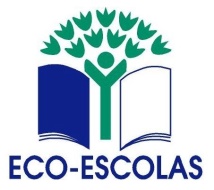 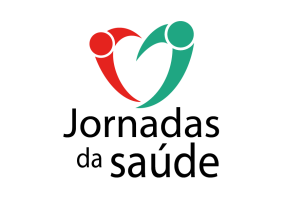 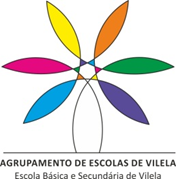 JORNADAS DA SAÚDE 2015/2016 AGRUPAMENTO DE ESCOLAS DE VILELA9 de maio 2016 – Escola Básica e Secundária de VilelaCOMER SAUDÁVELInformação calórica Entrada:• Rebentos de soja com molho agridoce- 32 kCal • Torta de abobrinha com milho-50KCalBebida:Batido de Frutos Silvestres – 121 KcalHambúrguer de FrangoPão integral – 121KcalHambúrguer - 80 Kcal1 fatia de queijo light – 88 Kcal1 folha de alface – 12 Kcal1 fatia de tomate –  16 KcalSalada de Fruta – 95 KcalPreço por pessoa  3,60€